2014年河北省科协部门决算目录     第一部分   河北省科协概况    一、部门职责    二、部门决算单位构成第二部分 河北省科协2014年度部门决算报表（财政批复表及“三公”经费支出表）一、收入支出决算总表二、收入决算表三、支出决算表四、财政拨款收入支出决算总表五、一般公共预算财政拨款收入支出决算表六、一般公共预算财政拨款基本支出决算表（按经济分类）七、一般公共预算财政拨款“三公”经费支出决算表八、政府性基金预算财政拨款收入支出决算表第三部分  河北省科协2014年部门决算情况说明一、收入支出决算总体情况说明二、收入决算情况说明三、支出决算情况说明四、财政拨款收入支出决算总体情况说明五、一般公共预算财政拨款支出决算情况说明六、一般公共预算财政拨款基本支出决算情况说明七、一般公共预算财政拨款“三公”经费支出决算情况说明八、政府性基金预算财政拨款收入支出决算情况说明九、其他重要事项的情况说明第四部分  名词解释对专业性较强的名词进行解释   第一部分   河北省科协概况   一、部门职责     1、开展学术交流，活跃学术思想，促进学科发展、知识创新。     2、普及科学知识，传播科学思想和科学方法，推广先进技术，开展青少年科学技术教育活动。     3、维护科学技术工作者的合法权益。反映科学技术工作者的意见和要求，组织科学技术工作者参与科技政策、地方性法规的拟订和国家事务的政治协商、科学决策、民主监督工作。        4、表彰奖励优秀科学技术工作者，举荐人才。      5、开展科学论证、咨询服务工作，提出政策建议，促进科学技术成果的转化。      6、开展有关民间国际科技交流活动，发展同国外的科学技术团体和科学技术工作者的友好交往。      7、开展科技工作者的继续教育和培训工作。      8、负责指导所主管的有关学会和科技类社会团体的工作；对设区市科协进行业务指导。      9、承担省委、省政府交办的有关事项。二、部门决算单位构成      1、河北省省科协机关；      2、河北省科技馆；      3、河北省青少年科技中心；      4、河北科技报社；      5、河北省科技工作者服务中心；       6、河北省科学技术普及服务中心收；       7、河北省科协信息中心。第二部分 河北省科协2014年度部门决算报表（财政批复表及“三公”经费支出表）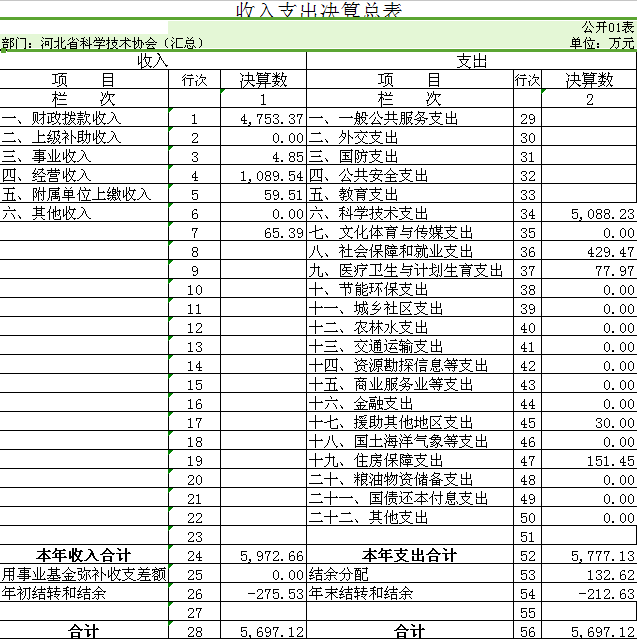 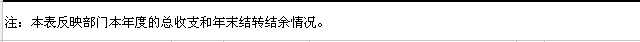 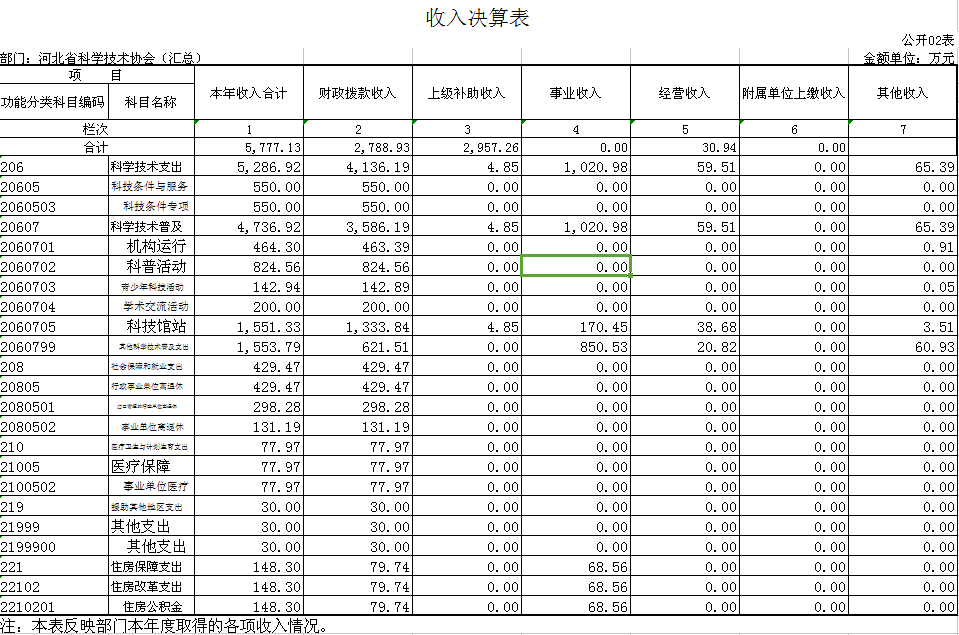 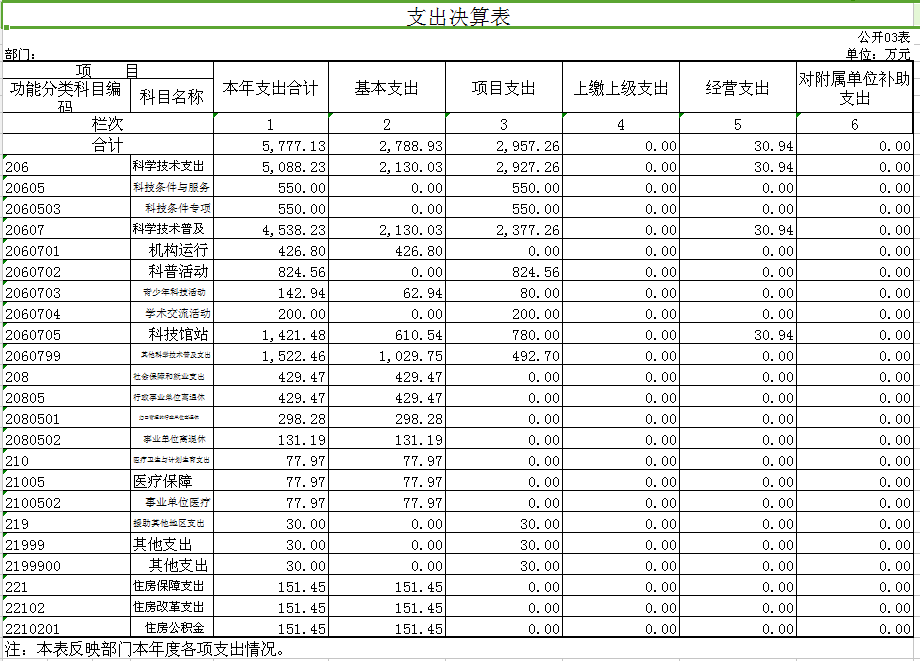 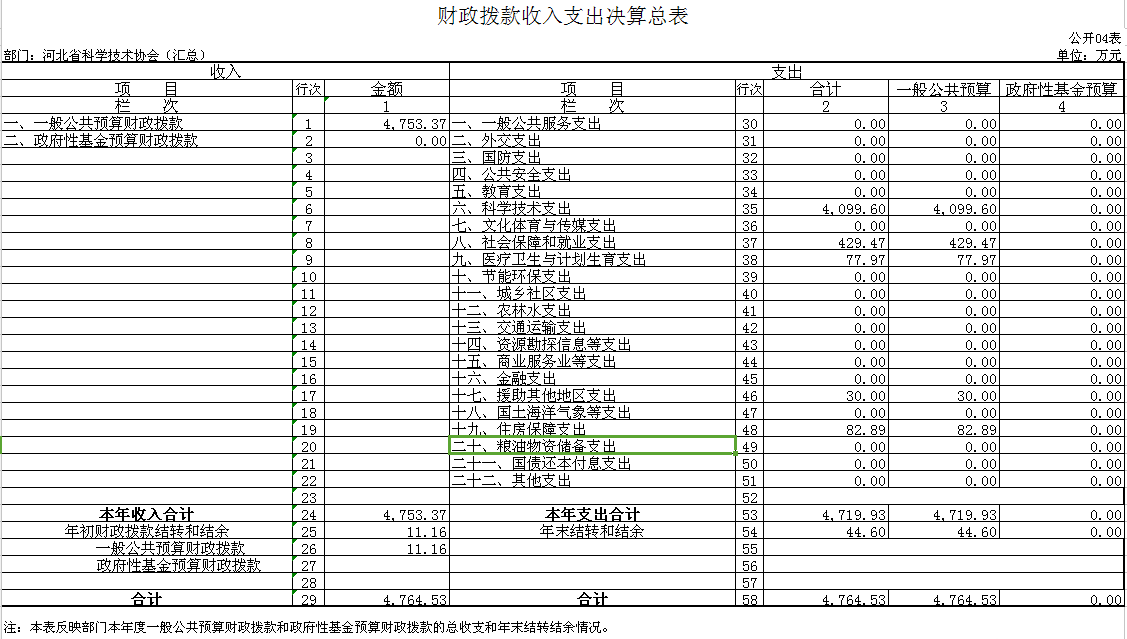 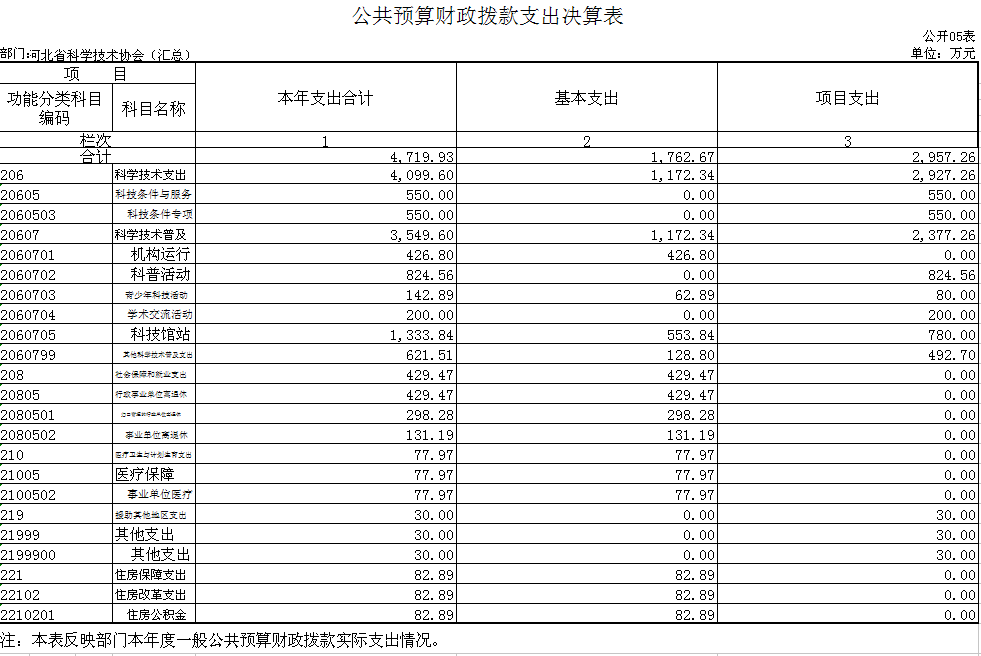 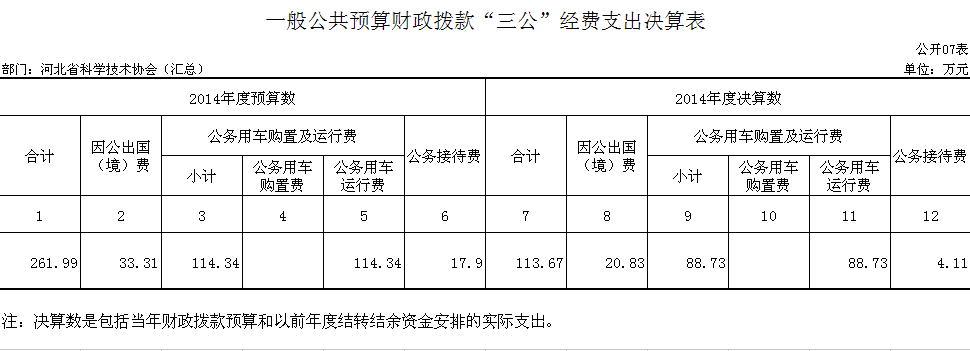 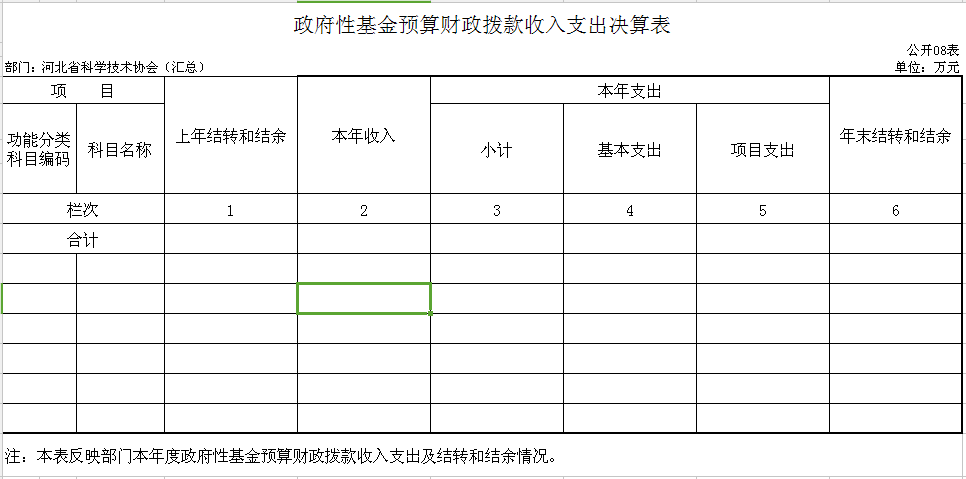 第三部分  河北省科协2014年部门决算情况说明收入支出决算总体情况说明河北省科协部门2014年收入合计为5972.66万元，较上年减少1236.32万元，减幅为17.15%；河北省科协本级2014年支出合计为5777.13万元，比上年年支出合计减少1423.41万元，减幅20%。减少原因主要是2014年河北省财政要求科普经费支付方式改变，有原来的授权或者直接支付改为转列支出，预算数含这部分的经费，但决算数据里不显示。收入决算情况说明河北省科协部门2014年收入合计为5972.64万元，其中财政拨款4753.35万元，事业收入1089.54万元，其他收入65.40万元，经营收入59.5万元，上级补助收入4.85万元。收入构成比例情况如下图：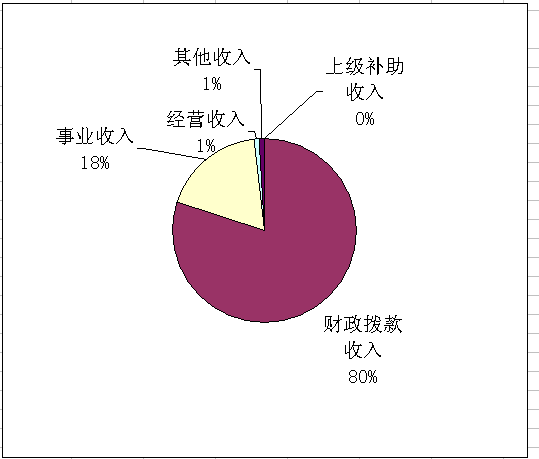 支出决算情况说明河北省科协本级2014年支出合计为5777.13万元，其中科技条件专项550万元，占年度总支出的9.52%,机构运行426.8万元，占年度总支出的7.39%；科普活动经费824.56万元，占年度总支出的14.27%；青少年科技活动142.94万元，占年度总支出的2.47%；学术交流活动200万元，占年度总支出的3.46%；科技馆站1421.48万元，占年度总支出的24.6%；其他科学技术普及支出1522.46万元（主要包括科技报和咨询中心经费），占年度总支出的26.35%，社会保障和就业支出429.47万元，占年度总支出的7.43%；医疗和住房公积金229.42万元，占年度总支出的3.97%,支援其他地区支出30万元。支出构成比例情况如下图：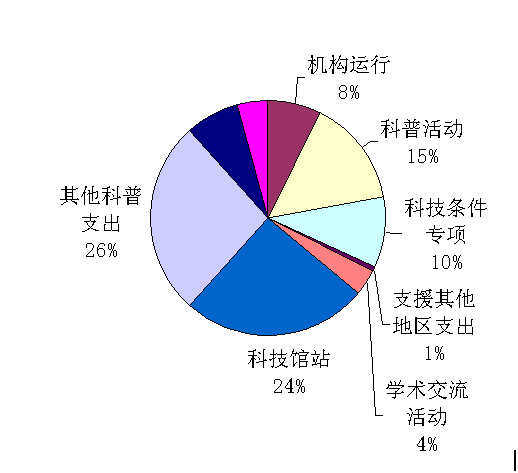 财政拨款收入支出决算总体情况说明    河北省科协2014年财政预算拨款收支总决算为4753.37万元，上年增加784.78万元，增加的主要原因是科技馆获得专项改造资金。一般公共预算财政拨款支出决算情况说明河北省科协2014年财政预算拨款收支总决算为4753.37万元，占全年总支出的82.3%，较上年50%比重增较32.3%。其中科学技术支出4099万元，占财政预算拨款总支出的86.23%，社会保障和就业支出429.47万元，占财政预算拨款总支出的9.03%，医疗保障和公积金支出229.42万元，占财政预算拨款总支出的4.74%。一般公共预算财政拨款基本支出决算情况说明河北省科协2014一般公共预算财政拨款基本支出总额为1762.67万元，其中人员经费1037.42万元，包括基本工资、津贴补贴、奖金、社会保障缴费、绩效工资、其他工资福利支出、离休费、退休费、医疗费、公积金及其他对个人和家庭补助；商品和服务支出204.41万元，包括办公费、印刷费、邮寄费、水费、电费、物业费、差旅费、取暖费、维修费、工会经费、福利费、公车维护费、税金及附加费等。一般公共预算财政拨款“三公”经费支出决算情况说明      河北省科协2014年一般公共预算财政拨款“三公”经费支出113.67万元，完成预算数的68.66%，较上年减少60万元。减少原因认真贯彻落实中央“八项规定”精神和厉行节约要求，进一步从严控制“三公”经费开支，全年支出较预算有所减少。出国经费20.83万元，安排出国（婧）团组2个，参加其他单位组织的出国（境）团组1个，全年因公出国（境）累计7人次，完成预算数的62.53%，较上年减少23.41万元；公车运行费88.73万元，未购置新车，原公车保有量22万元，完成预算数的77.60%，较上年26.69万元；公务接待4.11万元，累计接待6个批次（12人次），完成预算数的23%，较上年减少9.49万元。第四部分  名词解释       1、财政拨款收入：指省级财政部门当年核拨给单位的财政预算资金。     2、事业收入：指事业单位开展专业业务活动及辅助活动所取得的收入。     3、经营收入：事业单位在专业业务活动及其辅助活动之外开展非独立核算经营活动取得的收入。     4、其他收入：指财政拨款收入、事业收入、经营收入意外的收入。公共预算财政拨款基本支出决算表公共预算财政拨款基本支出决算表公共预算财政拨款基本支出决算表公共预算财政拨款基本支出决算表公共预算财政拨款基本支出决算表公共预算财政拨款基本支出决算表公共预算财政拨款基本支出决算表公开06表公开06表部门：河北省科学技术协会（汇总）部门：河北省科学技术协会（汇总）部门：河北省科学技术协会（汇总）部门：河北省科学技术协会（汇总）单位：万元单位：万元项    目项    目项    目本年支出合计人员经费公用经费公用经费经济分类科目编码科目名称科目名称本年支出合计人员经费公用经费公用经费经济分类科目编码科目名称科目名称本年支出合计人员经费公用经费公用经费经济分类科目编码科目名称科目名称本年支出合计人员经费公用经费公用经费栏次栏次栏次1233合计合计合计301工资福利支出工资福利支出1,037.461,037.460.000.0030101  基本工资  基本工资251.69251.690.000.0030102  津贴补贴  津贴补贴207.53207.530.000.0030103  奖金  奖金11.9311.930.000.0030104  社会保障缴费  社会保障缴费84.9584.950.000.0030105  伙食费  伙食费0.000.000.000.0030106  伙食补助费  伙食补助费0.000.000.000.0030107  绩效工资  绩效工资371.98371.980.000.0030199  其他工资福利支出  其他工资福利支出109.38109.380.000.00302商品和服务支出商品和服务支出204.410.00204.41204.4130201  办公费  办公费16.310.0016.3116.3130202  印刷费  印刷费0.100.000.100.1030203  咨询费  咨询费0.000.000.000.0030204  手续费  手续费0.040.000.040.0430205  水费  水费1.140.001.141.1430206  电费  电费0.060.000.060.0630207  邮电费  邮电费13.080.0013.0813.0830208  取暖费  取暖费92.100.0092.1092.1030209  物业管理费  物业管理费9.720.009.729.7230211  差旅费  差旅费11.610.0011.6111.6130212  因公出国（境）费用  因公出国（境）费用0.000.000.000.0030213  维修(护)费  维修(护)费5.340.005.345.3430214  租赁费  租赁费0.000.000.000.0030215  会议费  会议费0.000.000.000.0030216  培训费  培训费0.000.000.000.0030217  公务接待费  公务接待费0.680.000.680.6830218  专用材料费  专用材料费1.860.001.861.8630224  被装购置费  被装购置费0.000.000.000.0030225  专用燃料费  专用燃料费0.000.000.000.0030226  劳务费  劳务费1.100.001.101.1030227  委托业务费  委托业务费0.120.000.1230228  工会经费  工会经费15.660.0015.6630229  福利费  福利费2.080.002.0830231  公务用车运行维护费  公务用车运行维护费10.320.0010.3230239  其他交通费用  其他交通费用0.150.000.1530240  税金及附加费用  税金及附加费用18.060.0018.0630299  其他商品和服务支出  其他商品和服务支出4.890.004.89303对个人和家庭的补助对个人和家庭的补助519.92519.920.0030301  离休费  离休费43.4243.420.0030302  退休费  退休费333.98333.980.0030303  退职（役）费  退职（役）费0.000.000.0030304  抚恤金  抚恤金0.000.000.0030305  生活补助  生活补助4.184.180.0030306  救济费  救济费0.000.000.0030307  医疗费  医疗费19.2619.260.0030308  助学金  助学金0.000.000.0030309  奖励金  奖励金2.872.870.0030310  生产补贴  生产补贴0.000.000.0030311  住房公积金  住房公积金82.8982.890.0030312  提租补贴  提租补贴0.000.000.0030313  购房补贴  购房补贴0.000.000.0030399  其他对个人和家庭的补助支出  其他对个人和家庭的补助支出33.3333.330.00310其他资本性支出其他资本性支出0.870.000.8731001  房屋建筑物购建  房屋建筑物购建0.000.000.0031002   办公设备购置   办公设备购置0.870.000.87注：本表反映部门本年度一般公共预算财政拨款基本支出明细情况。注：本表反映部门本年度一般公共预算财政拨款基本支出明细情况。注：本表反映部门本年度一般公共预算财政拨款基本支出明细情况。注：本表反映部门本年度一般公共预算财政拨款基本支出明细情况。注：本表反映部门本年度一般公共预算财政拨款基本支出明细情况。注：本表反映部门本年度一般公共预算财政拨款基本支出明细情况。